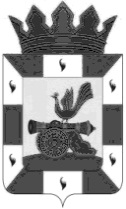 АДМИНИСТРАЦИЯ МУНИЦИПАЛЬНОГО ОБРАЗОВАНИЯ«СМОЛЕНСКИЙ РАЙОН» СМОЛЕНСКОЙ ОБЛАСТИПОСТАНОВЛЕНИЕот  21.12.2021                                                                                                           № 2324Об утверждении муниципальной  программы«Доступная среда» на  2024- 2026 годыв муниципальном образовании «Смоленский район» Смоленской областиВ соответствии с постановлением Правительства Российской Федерации от 17.06.2015 № 599 «О порядке и сроках разработки федеральными органами исполнительной власти, органами исполнительной власти субъектов Российской Федерации, органами местного самоуправления мероприятий по повышению значений показателей доступности для инвалидов объектов и услуг в установленных сферах деятельности», постановлением Администрации Смоленской области от 25.09.2015  №  607 «Об утверждении плана мероприятий («дорожной карты») «Повышение значений показателей доступности для инвалидов объектов и услуг в Смоленской области (2014 – 2040 годы)»,АДМИНИСТРАЦИЯ МУНИЦИПАЛЬНОГО ОБРАЗОВАНИЯ «СМОЛЕНСКИЙ РАЙОН» СМОЛЕНСКОЙ ОБЛАСТИ   ПОСТАНОВЛЯЕТ:Утвердить муниципальную программу «Доступная среда» на 2024-2026годы в муниципальном образовании «Смоленский район» Смоленской области.Настоящее постановление вступает в силу с 1 января 2024 года.Настоящее постановление подлежит опубликованию в газете «Сельская правда»Глава  муниципального образования «Смоленский район»Смоленской области                                     О.Н. ПавлюченковаУтверждена:постановлением Администрации муниципального образования «Смоленский район» Смоленской областиот  21.12.2021 № 2324МУНИЦИПАЛЬНАЯПРОГРАММА«ДОСТУПНАЯ СРЕДА» НА 2024 - 2026 ГОДЫПАСПОРТ ПРОГРАММЫ1. Содержание проблемы и обоснование необходимостиее решения программно-целевым методомОдними из приоритетных направлений деятельности органов власти являются поддержка и социальная защита инвалидов.Законодательством Российской Федерации, в том числе Федеральными законами "О социальной защите инвалидов в Российской Федерации", "О социальном обслуживании граждан пожилого возраста и инвалидов", "О связи", "О физической культуре и спорте в Российской Федерации", Градостроительным кодексом Российской Федерации и Кодексом Российской Федерации об административных правонарушениях, определены требования к органам власти и организациям независимо от организационно-правовой формы по созданию условий инвалидам для беспрепятственного доступа к объектам инженерной, транспортной и социальной инфраструктур, информации, а также ответственность за уклонение от исполнения этих требований.  На территории Смоленского районав 2021 году проживает около4129 инвалидов. Удельный вес инвалидов (по группам инвалидности), проживающих на территории Смоленской области от общего числа инвалидов составляет:инвалиды I группы- 510, инвалиды II группы –1999, инвалиды III группы –1410, дети-инвалиды –210.В современных условиях поддержание активности инвалидов в сфере труда, образования, общественной деятельности, в культурно-досуговой сфере представляется не только как форма удовлетворения индивидуальных потребностей инвалидов, но и как укрепление человеческого потенциала страны и его социально-экономического развития.Полноценная жизнедеятельность большинства инвалидов невозможна без оказания им различных видов помощи и услуг, соответствующих их социальным потребностям.Инвалидам и семьям, имеющим детей-инвалидов предоставляется мера социальной поддержки по  оплате жилого помещения и коммунальных услуг  в соответствии с Федеральным законом  от 24.11.1995г. № 181-ФЗ «О социальной защите инвалидов в Российской Федерации» и постановлением Администрации Смоленской области от 13.11.2015 № 713 «О форме представления на территории Смоленской  области мер социальной поддержки жилого помещения и коммунальных услуг инвалидам, семьям, имеющих детей-инвалидов, детям–инвалидам и гражданам, имеющих детей-инвалидов».В настоящее время 1789 человек получают данную меру социальной поддержки. В 2021 году обратилось206 человек и всем назначена мера социальной поддержки по оплате жилого помещения и коммунальных услуг.В категорию людей, которые нуждаются в доступной среде, может попасть человек не только с инвалидностью. Есть и другие маломобильные категории. К ним относятся пожилые граждане, люди с детскими колясками, граждане, которые получили временную нетрудоспособность и утратили ту или иную функцию в связи с болезнью. Поэтому доступная среда нужна всем, а не только инвалидам.Существующие барьеры можно подразделить на три группы:1) физические барьеры (отсутствие пандусов, вспомогательных устройств на средствах транспорта и т.д., неприспособленность зданий);2) информационные барьеры, которые возникают из-за того, что информация должна иметь именно тот формат, который приемлем для людей с ограничениями по зрению, слуху, интеллекту;3) "отношенческий" барьер. Он есть и у общества, которое воспринимает инвалида, и у самих инвалидов.Полноценная жизнедеятельность подавляющего большинства инвалидов невозможна без создания доступной среды для инвалидов, что позволит им реализовывать свои права и основные свободы, будет способствовать ихполноценному участию в жизни страны, а также без оказания им различных видов помощи и услуг, соответствующих их социальным потребностям, включая реабилитационные и социальные услуги, без материальной и иной поддержки.Своевременное удовлетворение инвалидами индивидуальных потребностей способствует компенсации имеющихся у них ограничений жизнедеятельности, созданию равных с другими категориями населения возможностей в социально-бытовой, профессиональной, общественно-политической, культурной и иных сферах.Реабилитация, социальная адаптация и создание условий для полноценной жизнедеятельности инвалидов представляют собой многогранный процесс. Его успешность зависит от участия в нем соответствующих специалистов: психологов, педагогов, дефектологов, социальных педагогов, специалистов в сфере культуры, реабилитации инвалидов. В ходе реализации этого процесса необходимо взаимодействие ученых и практиков, специалистов государственных и негосударственных учреждений, широких слоев общественности, средств массовой информации.В рамках реализациимуниципальнойпрограммы«Доступная среда» на 2024 - 2026 годы планируется дооборудовать социально значимые объекты:-  социально значимые объекты образования;-   социально значимые объекты культуры;-   социально значимыеспортивныеобъекты.Реализация Программы позволит в целом повысить количество социально значимых объектов социальной инфраструктуры, оборудованных с целью обеспечения их доступности для лиц с ограниченными возможностями здоровья, создать условия для получения лицами с ограниченными возможностями здоровья бесплатной информации, повысить эффективность социального обслуживания инвалидов, расширить спектр услуг по социальной реабилитации, реализовать мероприятия, направленные на создание оптимальных условий для лиц с ограниченными возможностями здоровья условий жизнедеятельности и обеспечение их социальной интеграции в общество.2. Цели, задачи и целевые показатели ПрограммыЦель: формирование условий для обеспечения равного доступа инвалидов наравне с другими людьми – к физическому окружению, к информации и связи, а также объектам и услугам, открытым или предоставляемым для населения.Основными задачами являются: - повышение доступности социально значимых объектов для лиц с ограниченными возможностями здоровья;- создание условий для улучшения качества жизни инвалидов;- обеспечение беспрепятственного доступа лиц с ограниченными возможностями здоровья к социально значимым объектам;- обеспечение беспрепятственного доступа лиц с ограниченными возможностями здоровья к пользованиюуслугами в установленных сферах деятельности;- обеспечение беспрепятственного доступа лиц с ограниченными возможностями  здоровья к пользованию информационными ресурсами;- расширение спектра услуг по социальной реабилитации инвалидов;- повышение уровня социальной адаптации инвалидов.Для достижения целей должны быть решены следующие задачи:- обеспечение беспрепятственного доступа лиц с ограниченными возможностями здоровья к социально значимым объектам.- увеличение количества социально значимых объектов социальной инфраструктуры, оборудованных с целью обеспечения их доступности для лиц с ограниченными возможностями здоровья. В результате реализации Программы будут дооборудованы социально значимые объекты техническими и инженерными средствами, обеспечивающими беспрепятственный доступ для лиц с ограниченными возможностями здоровья.Повышение уровня социальной адаптации инвалидов:- прохождение 4129инвалида социокультурной реабилитации.3.Сроки реализации ПрограммыРеализация муниципальной программы «Доступная среда»на 2024-2026 годы» рассчитана на 3 года. Анализ исполнения программы проводится по окончании календарного года и по итогам окончания срока реализации Программы.4. Перечень основных мероприятий ПрограммыПеречень основных мероприятий представлен в приложении к настоящей Программе, с указанием сроков реализации и объемов финансирования программы.5. Информация по ресурсному обеспечению муниципальной программыОбщий объем финансирования Программы составляет 750,0 тыс. рублей, в том числе по годам: - 2024 год – 250,0  тыс. рублей, в том числе:- средства областного бюджета –0 тыс. рублей;- средства муниципального бюджета -  250,0 тыс. рублей;- 2025 год – 250,0  тыс. рублей, в том числе:- средства областного бюджета –0 тыс. рублей;- средства муниципального бюджета -  250,0 тыс. рублей;- 2026 год – 250,0  тыс. рублей, в том числе:- средства областного бюджета –0 тыс. рублей;- средства муниципального бюджета -  250,0 тыс. рублей.Объем и структура бюджетного финансирования мероприятий Программы подлежит по мере необходимости уточнению в соответствии с реальными возможностями бюджета с учетом фактического выполнения программных мероприятий.Методика оценки эффективности  ПрограммыНастоящая методика применяется для оценки эффективности реализации муниципальной программы и расчета значений целевых индикаторов и показателей Программы.Эффективность реализации Программы оценивается достижением целей и результатов через систему целевых индикаторов и показателей путем:1. Сопоставления фактических и плановых целевых индикаторов и показателей по итогам реализации Программы по годам;2.  Анализа динамики целевых индикаторов и показателей, а именно: изменения фактических значений целевых индикаторов и показателей по отношению к базовым значениям индикаторов и показателей по итогам реализации Программы по годам.Оценка результативности Программы будет произведена путем сравнения значений показателей ежегодно и в год окончания реализации Программы с базовыми значениями целевых показателей.В случае несоответствия результатов выполнения Программы целевым индикаторам и показателям эффективности принимается одно из решений:- о корректировке целей и сроков реализации Программы и ее мероприятий;- о сокращении финансирования Программы за счет средств местного бюджета на очередной финансовый год.Оценка эффективности реализациимуниципальной программы «Доступна среда» на 2024-2026 годы производится на основании информации за отчетный год о достигнутых результатах и проведенных мероприятиях.Эффективность каждого показателя муниципальной программы рассчитывается по следующей формуле:, где:En – эффективность достижения показателя программы (процентов);Tf – фактическое значение показателя, достигнутое в ходе реализации программы;Tn – плановое значение показателя.ПЕРЕЧЕНЬ ПРОГРАММНЫХ МЕРОПРИЯТИЙОтветственный исполнительпрограммы Отдел по культуре, туризму и спорту Администрации муниципального образования «Смоленский район» Смоленской областиСоисполнители программы         - Администрация  муниципального образования          «Смоленский район» Смоленской области- Отдел по культуре, туризму и спорту Администрации муниципального образования «Смоленский район» Смоленской области-Комитет по образованию Администрации муниципального образования          «Смоленский район» Смоленской области, - ОГБУЗ «Смоленская ЦРБ»,- отдел социальной защиты населения в Смоленском  районе Департамента Смоленской области по социальному развитию, - СОГКУ «Центр занятости населения Смоленского района»,- СОГУП «Редакция газеты «Сельская правда».Цели программы  формирование условий для обеспечения равного доступа инвалидов наравне с другими людьми – к физическому окружению, транспорту, к информации и связи, а также объектам и услугам, открытым или предоставляемым для населенияЗадачи программыосновными задачами Программы являются: - повышение доступности социально значимых объектов для лиц с ограниченными возможностями;- создание условий для улучшения качества жизни инвалидов.Задачами Программы являются:- обеспечение беспрепятственного доступа лиц с ограниченными возможностями к социально значимым объектам;- обеспечение беспрепятственного доступа лиц с ограниченными возможностями к пользованиюуслугами в установленных сферах деятельности;- обеспечение беспрепятственного доступа лиц с ограниченными возможностями  к пользованию информационными ресурсами;- расширение спектра услуг по социальной реабилитации инвалидов;- повышение уровня социальной адаптации инвалидовСроки реализации программы 2024 – 2026г.г.Объем бюджетных ассигнований программыОбщий объем финансирования Программы составляет750 тыс. руб. Программа финансируется за счет средств бюджета муниципального образования «Смоленский район» Смоленской области.2024 г.- 250 тыс. руб. – районный бюджет;2025 г.- 250 тыс. руб. – районный бюджет;2026 г.- 250 тыс. руб. – районный бюджет.Объем финансирования мероприятий Программы подлежит ежегодному уточнению с учетом районного бюджета на соответствующий финансовый год, предусматривающего средства на реализацию Программы.Направления и виды расходования средств на финансирование Программы определены в перечне программных мероприятий. Ожидаемые         
результаты    реализации программы    Повышение уровня доступности объектов и услуг в приоритетных сферах жизнедеятельности; - обеспечение инвалидам и другим маломобильным группам населения Смоленского района возможности полноценного посещения концертов, спектаклей, экспозиций, выставок, читальных залов, а также усвоения ими информации, предоставляемой муниципальными учреждениями культуры Смоленского района; - создание специальных условий для социализации детей с ограниченными возможностями здоровья, обеспечение их права на получение общедоступного и бесплатного начального общего, основного общего, среднего общего образования, на их интеграцию в школьном пространстве и в социуме в целом; - доведение доли муниципальных общеобразовательных организаций Смоленского района, в которых создана универсальная безбарьерная среда, позволяющая обеспечить совместное обучение инвалидов и лиц, не имеющих нарушений развития, в общем количестве муниципальных общеобразовательных организаций;- повышение социальной активности инвалидов и преодоление их самоизоляции при помощи занятий спортом и участия в культурно-массовых мероприятиях.Целевые показатели   реализации муниципальной программы- увеличение количества социально значимых объектов социальной инфраструктуры, оборудованных с целью обеспечения их доступности для лиц с ограниченными возможностями здоровья;- ежегодное обучение в учебных заведениях, расположенных на территории Смоленского районаПриложение к  муниципальной программе «Доступная среда» на  2024-2026 годы в  муниципальном  образовании «Смоленский район» Смоленской областиот __________________№ ______________Учреждения Наименование мероприятия2024тыс. руб.2025тыс. руб.2026тыс. руб.Исполнитель, соисполнитель мероприятия/участники по согласованиюОжидаемый результаткультурно – досуговые учреждения муниципального образования «Смоленский район» Смоленской областиРемонт и переоборудование входов в зданияОтдел по культуре, туризму и спорту Администрации муниципального образования «Смоленский район» Смоленской области, МБУК КТ «Районный дом культуры» МО «Смоленский район» Смоленской областисоздание универсальной безбарьерной среды, позволяющей инвалидам получение социокультурной реабилитациикультурно – досуговые учреждения муниципального образования «Смоленский район» Смоленской областиРемонт и переоборудование путей (пути) движения внутри здания (в т.ч.пути эвакуации)Отдел по культуре, туризму и спорту Администрации муниципального образования «Смоленский район» Смоленской области, МБУК КТ «Районный дом культуры» МО «Смоленский район» Смоленской областисоздание универсальной безбарьерной среды, позволяющей инвалидам получение социокультурной реабилитациикультурно – досуговые учреждения муниципального образования «Смоленский район» Смоленской областиРемонт и переоборудование зон целевого назначения здания (целевого посещения объекта)Отдел по культуре, туризму и спорту Администрации муниципального образования «Смоленский район» Смоленской области, МБУК КТ «Районный дом культуры» МО «Смоленский район» Смоленской областисоздание универсальной безбарьерной среды, позволяющей инвалидам получение социокультурной реабилитациикультурно – досуговые учреждения муниципального образования «Смоленский район» Смоленской областиРемонт и переоборудование санитарно-гигиенических помещений175125125Отдел по культуре, туризму и спорту Администрации муниципального образования «Смоленский район» Смоленской области, МБУК КТ «Районный дом культуры» МО «Смоленский район» Смоленской областисоздание универсальной безбарьерной среды, позволяющей инвалидам получение социокультурной реабилитациикультурно – досуговые учреждения муниципального образования «Смоленский район» Смоленской областиБлагоустройство и ремонт территорий, прилегающий к зданию (участок)Отдел по культуре, туризму и спорту Администрации муниципального образования «Смоленский район» Смоленской области, МБУК КТ «Районный дом культуры» МО «Смоленский район» Смоленской областисоздание универсальной безбарьерной среды, позволяющей инвалидам получение социокультурной реабилитациибиблиотечные учреждения муниципального образования «Смоленский район» Смоленской областиРемонт и переоборудование входов в зданияОтдел по культуре, туризму и спорту Администрации муниципального образования «Смоленский район» Смоленской области, МБУК «Смоленская МЦБС» МО «Смоленский район» Смоленской областисоздание универсальной безбарьерной среды, позволяющей инвалидам для получения муниципальной услуги по библиотечному обслуживанию населениябиблиотечные учреждения муниципального образования «Смоленский район» Смоленской областиРемонт и переоборудование путей (пути) движения внутри здания (в т.ч.пути эвакуации)Отдел по культуре, туризму и спорту Администрации муниципального образования «Смоленский район» Смоленской области, МБУК «Смоленская МЦБС» МО «Смоленский район» Смоленской областисоздание универсальной безбарьерной среды, позволяющей инвалидам для получения муниципальной услуги по библиотечному обслуживанию населениябиблиотечные учреждения муниципального образования «Смоленский район» Смоленской областиРемонт и переоборудование зон целевого назначения здания (целевого посещения объекта)Отдел по культуре, туризму и спорту Администрации муниципального образования «Смоленский район» Смоленской области, МБУК «Смоленская МЦБС» МО «Смоленский район» Смоленской областисоздание универсальной безбарьерной среды, позволяющей инвалидам для получения муниципальной услуги по библиотечному обслуживанию населениябиблиотечные учреждения муниципального образования «Смоленский район» Смоленской областиРемонт и переоборудование санитарно-гигиенических помещенийОтдел по культуре, туризму и спорту Администрации муниципального образования «Смоленский район» Смоленской области, МБУК «Смоленская МЦБС» МО «Смоленский район» Смоленской областисоздание универсальной безбарьерной среды, позволяющей инвалидам для получения муниципальной услуги по библиотечному обслуживанию населениябиблиотечные учреждения муниципального образования «Смоленский район» Смоленской областиБлагоустройство и ремонт территорий, прилегающий к зданию (участок)Отдел по культуре, туризму и спорту Администрации муниципального образования «Смоленский район» Смоленской области, МБУК «Смоленская МЦБС» МО «Смоленский район» Смоленской областисоздание универсальной безбарьерной среды, позволяющей инвалидам для получения муниципальной услуги по библиотечному обслуживанию населенияспортивные объекты муниципального образования «Смоленский район» Смоленской областиРемонт и переоборудование входов в зданияОтдел по культуре, туризму и спорту Администрации муниципального образования «Смоленский район» Смоленской области, МКУ «СК «Пригорское», МКУ «СК «Печерск». МБУ ФОКсоздание универсальной безбарьерной среды, позволяющей инвалидам заниматься физической культурой и спортом и посещать спортивные мероприятияспортивные объекты муниципального образования «Смоленский район» Смоленской областиРемонт и переоборудование путей (пути) движения внутри здания (в т.ч.пути эвакуации)Отдел по культуре, туризму и спорту Администрации муниципального образования «Смоленский район» Смоленской области, МКУ «СК «Пригорское», МКУ «СК «Печерск». МБУ ФОКсоздание универсальной безбарьерной среды, позволяющей инвалидам заниматься физической культурой и спортом и посещать спортивные мероприятияспортивные объекты муниципального образования «Смоленский район» Смоленской областиРемонт и переоборудование зон целевого назначения здания (целевого посещения объекта)Отдел по культуре, туризму и спорту Администрации муниципального образования «Смоленский район» Смоленской области, МКУ «СК «Пригорское», МКУ «СК «Печерск». МБУ ФОКсоздание универсальной безбарьерной среды, позволяющей инвалидам заниматься физической культурой и спортом и посещать спортивные мероприятияспортивные объекты муниципального образования «Смоленский район» Смоленской областиРемонт и переоборудование санитарно-гигиенических помещенийОтдел по культуре, туризму и спорту Администрации муниципального образования «Смоленский район» Смоленской области, МКУ «СК «Пригорское», МКУ «СК «Печерск». МБУ ФОКсоздание универсальной безбарьерной среды, позволяющей инвалидам заниматься физической культурой и спортом и посещать спортивные мероприятияспортивные объекты муниципального образования «Смоленский район» Смоленской областиБлагоустройство и ремонт территорий, прилегающий к зданию (участок)Отдел по культуре, туризму и спорту Администрации муниципального образования «Смоленский район» Смоленской области, МКУ «СК «Пригорское», МКУ «СК «Печерск». МБУ ФОКсоздание универсальной безбарьерной среды, позволяющей инвалидам заниматься физической культурой и спортом и посещать спортивные мероприятияучреждения дополнительного образования детей муниципального образования «Смоленский район» Смоленской областиРемонт и переоборудование входов в зданияОтдел по культуре, туризму и спорту Администрации муниципального образования «Смоленский район» Смоленской области, МБУ ДО ДШИ создание универсальной безбарьерной среды, позволяющей обучаться совместно инвалидам и детям, не имеющим нарушений развитияучреждения дополнительного образования детей муниципального образования «Смоленский район» Смоленской областиРемонт и переоборудование путей (пути) движения внутри здания (в т.ч.пути эвакуации)Отдел по культуре, туризму и спорту Администрации муниципального образования «Смоленский район» Смоленской области, МБУ ДО ДШИ создание универсальной безбарьерной среды, позволяющей обучаться совместно инвалидам и детям, не имеющим нарушений развитияучреждения дополнительного образования детей муниципального образования «Смоленский район» Смоленской областиРемонт и переоборудование зон целевого назначения здания (целевого посещения объекта)Отдел по культуре, туризму и спорту Администрации муниципального образования «Смоленский район» Смоленской области, МБУ ДО ДШИ создание универсальной безбарьерной среды, позволяющей обучаться совместно инвалидам и детям, не имеющим нарушений развитияучреждения дополнительного образования детей муниципального образования «Смоленский район» Смоленской областиРемонт и переоборудование санитарно-гигиенических помещенийОтдел по культуре, туризму и спорту Администрации муниципального образования «Смоленский район» Смоленской области, МБУ ДО ДШИ создание универсальной безбарьерной среды, позволяющей обучаться совместно инвалидам и детям, не имеющим нарушений развитияучреждения дополнительного образования детей муниципального образования «Смоленский район» Смоленской областиБлагоустройство и ремонт территорий, прилегающий к зданию (участок)Отдел по культуре, туризму и спорту Администрации муниципального образования «Смоленский район» Смоленской области, МБУ ДО ДШИ создание универсальной безбарьерной среды, позволяющей обучаться совместно инвалидам и детям, не имеющим нарушений развитияОбразовательные организации муниципального образования «Смоленский район» Смоленской областиРемонт и переоборудование входов в зданияКомитет по образованию Администрации муниципального образования «Смоленский район» Смоленской области, общеобразовательные учрежденияСоздание универсальной безбарьерной среды, позволяющей обучаться совместно инвалидам и детям, не имеющим нарушений развитияОбразовательные организации муниципального образования «Смоленский район» Смоленской областиРемонт и переоборудование входов в здания, путей движения внутри здания (расширение дверных проемов и др.)Комитет по образованию Администрации муниципального образования «Смоленский район» Смоленской области, общеобразовательные учрежденияСоздание универсальной безбарьерной среды, позволяющей обучаться совместно инвалидам и детям, не имеющим нарушений развитияОбразовательные организации муниципального образования «Смоленский район» Смоленской областиОборудование образовательных организаций адаптивной техникой: тифлотехническими средствами, специлизированными табло, указателями движения визуальными и тактильнымиКомитет по образованию Администрации муниципального образования «Смоленский район» Смоленской области, общеобразовательные учрежденияСоздание универсальной безбарьерной среды, позволяющей обучаться совместно инвалидам и детям, не имеющим нарушений развитияОбразовательные организации муниципального образования «Смоленский район» Смоленской областиРемонт и переоборудование санитарно-гигиенических помещенийКомитет по образованию Администрации муниципального образования «Смоленский район» Смоленской области, общеобразовательные учрежденияСоздание универсальной безбарьерной среды, позволяющей обучаться совместно инвалидам и детям, не имеющим нарушений развитияОбразовательные организации муниципального образования «Смоленский район» Смоленской областиРемонт и переоборудование зон целевого назначения здания (целевого посещения объекта)Комитет по образованию Администрации муниципального образования «Смоленский район» Смоленской области, общеобразовательные учрежденияСоздание универсальной безбарьерной среды, позволяющей обучаться совместно инвалидам и детям, не имеющим нарушений развитияОбразовательные организации муниципального образования «Смоленский район» Смоленской областиБлагоустройство и ремонт территорий, прилегающих к зданиюКомитет по образованию Администрации муниципального образования «Смоленский район» Смоленской области, общеобразовательные учрежденияСоздание универсальной безбарьерной среды, позволяющей обучаться совместно инвалидам и детям, не имеющим нарушений развитияОбразовательные организации муниципального образования «Смоленский район» Смоленской областиРазвитие и сопровождение Интернет-сайтов общеобразовательных организаций для инвалидов и других маломобильных групп населения---Комитет по образованию Администрации муниципального образования «Смоленский район» Смоленской области, общеобразовательные учрежденияпредоставление информации по вопросам, касающимся доступности объектов и услуг в сфере образования Образовательные организации муниципального образования «Смоленский район» Смоленской областиПроведение инструктажа специалистов общеобразовательных  учреждений с целью организации деятельности с детьми-инвалидами, детьми с ограниченными возможностями здоровья---Комитет по образованию Администрации муниципального образования «Смоленский район» Смоленской области, общеобразовательные учреждениясеминарыОбразовательные организации муниципального образования «Смоленский район» Смоленской областиНаправление специалистов общеобразовательных учреждений на обучение,  семинары, конференции для специалистов, занятых в сфере организации деятельности с детьми-инвалидами, детьми с ограниченными возможностями здоровья---Комитет по образованию Администрации муниципального образования «Смоленский район» Смоленской области, общеобразовательные учрежденияпрактическое обучение Образовательные организации муниципального образования «Смоленский район» Смоленской областиУстановление контактов с родителями детей-инвалидов на предмет выявления потребности в оказываемой услуге  детям-инвалидам---Комитет по образованию Администрации муниципального образования «Смоленский район» Смоленской области, общеобразовательные учрежденияОпределение круга обслуживаемых лиц, выявление потребности в оказываемой услуге  детям-инвалидамОбразовательные организации муниципального образования «Смоленский район» Смоленской областиПривлечение детей-инвалидов, обучающихся в общеобразовательных учреждениях Смоленского района, к участию в спортивных соревнованиях и культурных мероприятиях---Комитет по образованию Администрации муниципального образования «Смоленский район» Смоленской области, общеобразовательные учрежденияувеличение количества инвалидов, прошедших социокультурную реабилитациюОбразовательные организации муниципального образования «Смоленский район» Смоленской областиОрганизация и проведение в общеобразовательных учреждениях мероприятий, приуроченных к Международному дню инвалидов---Комитет по образованию Администрации муниципального образования «Смоленский район» Смоленской области, общеобразовательные учреждениявоспитание толерантного отношения к инвалидамобразовательные учреждения, учреждения культурыОборудование зданий и сооружений для беспрепятственного доступа к ним инвалидов и других маломобильных групп населения (установка пандусов, поручней, специализированных табло, указателей движения визуальных и тактильных, расширение входных групп и др.)75,0125,0125,0Отдел по культуре, туризму и спорту Администрации муниципального образования «Смоленский район», Комитет по образованию Администрации муниципального образования «Смоленский район» Смоленской области, общеобразовательные учрежденияобеспечение беспрепятственного доступа инвалидов к приоритетным объектам социальной инфраструктурыОтдел социальной защиты населения в Смоленском районе Департамента Смоленской области по социальному развитиюИнформирование населения по вопросам законодательствао социальной защите инвалидов---Отдел социальной защиты населения в Смоленском районе Департамента Смоленской области по социальному развитиюповышение качества предоставления информации о ОГБУЗ Смоленская ЦРБМодернизация объектов здравоохранения с целью приведения в полное соответствие с требованиями доступности для инвалидов---ОГБУЗ Смоленская ЦРБприведение объектов здравоохранения в полное соответствие с требованиями доступности для инвалидовОГБУЗ Смоленская ЦРБНадлежащее размещение оборудования и носителей информации, необходимых для  обеспечения беспрепятственного доступа инвалидов к объектам (местам предоставления услуг) с учетом ограничений их жизнедеятельности---ОГБУЗ Смоленская ЦРБулучшение комфортности медицинского обслуживания инвалидов с учетом ограниченийОГБУЗ Смоленская ЦРБИнформирование семей с детьми-инвалидами об организациях, оказывающих реабилитационные услуги---ОГБУЗ Смоленская ЦРБувеличение количества детей-инвалидов, получивших реабилитационные услугиФинансирование отрасли всего (тыс.руб.), из них:250,0250,0250,0Федеральный бюджетРегиональный бюджетМуниципальный бюджет250,0250,0250,0